Oct 9 Education classes we need to cover. We need x of #. 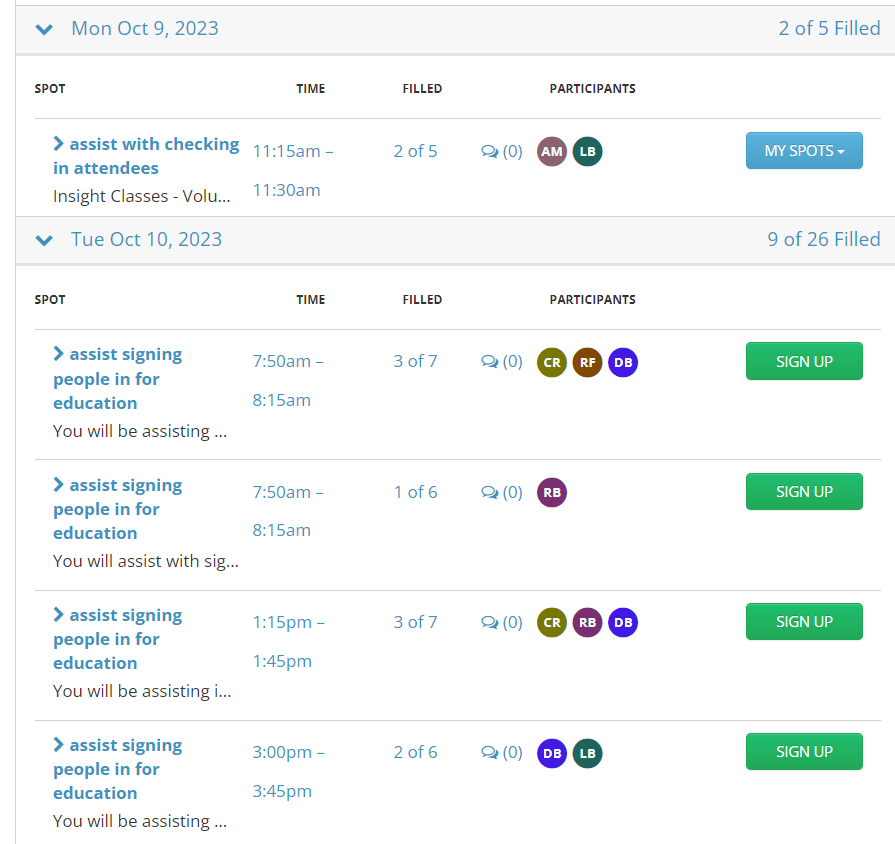 